Publicado en Madrid el 22/05/2024 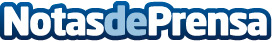 Las ventas de smash burgers crecen más de un 200% en el último año gracias al deliveryEl ticket medio ronda los 25 euros y las patatas fritas siguen siendo el acompañante preferido por los españoles, seguido de las patatas gajo, según datos de la compañía CloneDatos de contacto:CloneClone916611737Nota de prensa publicada en: https://www.notasdeprensa.es/las-ventas-de-smash-burgers-crecen-mas-de-un Categorias: Gastronomía E-Commerce Restauración Consumo http://www.notasdeprensa.es